 	Estudo Técnico Preliminar	Estudo Técnico Preliminar Buscando   Identificar   e   Viabilizar   Alternativas   de   Serviços   de Chaveiro para Manutenção das Dependências do Fórum   da   Capital,   Complexo   Maruanã, Complexo Miranda Reis e Juizados da Capital.1SUMÁRIO2ESTUDO TÉCNICO PRELIMINARDEFINIÇÃO DO OBJETO.Necessidade a ser atendidaO prédio do Fórum da Comarca de Cuiabá foi inaugurado em 2005, ocupando uma área total de 137.000 m2, com uma área construída aproximadamente de 54.000 m2, estruturada da seguinte forma: 57 varas judiciais no ambiente composto de 06 setores (naves) com corredores de aproximadamente 130 metros, para os corredores “A” e “B”, para os corredores “C” “D” e “E” 160 e para o corredor “F” 179 metros de comprimento, ainda, apresentando amplo estacionamento térreo de 10.800 m2.As dependências do prédio também comporta Tribunal do júri, Plenário Militar, Auditório, Plenário da Turma Recursal, Centro de Apoio às Vítimas, Juízo 100% Digital, Arquivo e a Carceragem no térreo, possuem 185 copas de cozinha, 284 banheiros e 20 chuveiros, sendo: 9 da carceragem, 7 do tribunal do júri, 2 da academia e 2 terceirizados.O número médio diário de trabalhadores permanentes é de 1400 pessoas (funcionários públicos, terceirizados da segurança e limpeza) e de ocupantes temporários é de 2000 pessoas.Conforme levantamento realizado pela equipe de manutenção o prédio do Fórum possuí aproximadamente 812 portas, considerando as portas com estrutura de madeira e as de vidro, o correto controle dos serviços de chaveiro e a vistoria em loco buscou identificar as necessidades de manutenção das portas (fechaduras trincos, dobradiças), mantendo segurança e prevenindo ocorrência de eventos e sinistro nas dependências do Fórum da Comarca de Cuiabá-MT.Considerando também a necessidade de atendimentos solicitados para a equipe de infraestrutura para verificação de problemas em fechaduras e molas aéreas e de solo nos mais diversos ambientes e locais do Fórum da Comarca de Cuiabá-MT.Da mesma forma foi encaminhado formulário aos Gestores dos Juizados para indicarem a sua necessidade imediata de serviços de chaveiros.3E ainda, considerando que as instalações possuem esse grande número de portas, fechaduras e chaves que durante o uso normal, apresentam ou podem apresentar problemas de funcionamento, além de quebra das chaves nos miolos/cilindros; provocando a necessidade de abertura, conserto, modelagem, confecção de cópias e substituição de fechaduras, entre outros serviços correlatos.O presente estudo busca identificar e viabilizar alternativas de contratação desse tipo de serviço, que acaba sendo fundamental para o bom andamento do serviço administrativo desenvolvido nessas instalações, refletindo diretamente em um atendimento célere para o cidadão e na segurança do patrimônio público, bem como de outras áreas no âmbito das dependências do Fórum de Cuiabá.Partes interessadas/público-alvoSão partes interessadas as áreas que compõem a estrutura da Comarca do Fórum de Cuiabá, considerando os servidores do Fórum de Cuiabá e Juizados, magistrados e população em geral que frequenta as instalações.Alinhamento entre a necessidade da contratação e o planejamento estratégico do PJMTA contratação encontra-se respaldada no Planejamento Estratégico Participativo 2021 a 2026 do Tribunal de Justiça, em especial no objetivo "7.1. – Objetivo Estratégico: Garantir a celeridade do atendimento, assegurando a confiabilidade e satisfação dos serviços prestados.” - Descrição do Objetivo: Assegurar a satisfação e a conformidade da prestação de serviços da justiça, segundo os princípios institucionais e por meio dos seus atributos de valor: respeito ao cidadão, acessibilidade, imparcialidade, integridade, efetividade, transparência e sustentabilidade.REQUISITOS DA SOLUÇÃOCom o objetivo de cumprir com a demanda, a empresa a ser contratada deverá atender requisitos mínimos, como o conhecimento a descrição detalhada das peças (chaves, fechaduras, maçanetas, molas aéreas e de solo entre outras peças), especificando o valor unitário de cada item da planilha de quantitativos.4Deverá deter conhecimentos na execução e utilização de materiais, ferramentas e equipamentos necessários à realização dos serviços contratados, em observância aos critérios e práticas de sustentabilidade, conforme Resolução nº 400/2021 do CNJ (Dispõe sobre a política de sustentabilidade no âmbito do Poder Judiciário), principalmente no tocante ao descarte.Além dos materiais, ferramentas e equipamentos necessários à realização dos serviços contratados, a empresa que realizar os serviços deverá possuir profissional habilitado para o acompanhamento das ações necessárias que envolvam a manutenção. Não podendo ocorrer paralisação durante a realização do serviço, uma vez que as portas não podem ficar abertas.Para a futura contratação, deverá ser realizado levantamento detalhado dos custos, que deverão também ser levado em consideração, além dos valores, a expertise em fornecimento na prestação de serviços do objeto em estudo.O contratado deverá cumprir o horário definido pelo fiscal e trazer as peças/materiais para troca em suas embalagens originais para todas as ocasiões, da mesma forma, após a verificação da fiscalização fazer o descarte correto dos materiais, apondo em locais destinados a reciclagem.Para uma futura contratação será admitida a indicação da(s) seguinte(s) marca(s), característica(s) ou modelo(s), PADO, AROUCA, SOPRANO, ALIANÇA, STAM, PAPAIZ e 3F.Não será admitida a subcontratação do objeto contratual.Deverá ser exigido a garantia da contratação de que tratam os arts. 96 e seguintes da Lei nº 14.133, de 2021, no percentual de 5% do valor contratual, conforme regras previstas no contrato.A avaliação prévia do local de execução dos serviços é imprescindível para o conhecimento pleno das condições e peculiaridades do objeto a ser contratado, sendo assegurado ao interessado o direito de realização de vistoria prévia, acompanhado por servidor designado para esse fim, de segunda à sexta-feira, das 13 horas às 19 horas.A não realização da vistoria não poderá embasar posteriores alegações de desconhecimento das instalações, dúvidas ou esquecimentos de quaisquer detalhes dos5locais da prestação dos serviços, devendo o contratado assumir os ônus dos serviços decorrentes.LEVANTAMENTO DAS OPÇÕES DISPONÍVEISFoi realizado por meio de pesquisa de mercado consulta para verificar opções disponíveis para serviço de chaveiro para o Fórum de Cuiabá-MT, na pesquisa foi encontrado opções como o serviço de chaveiro por demanda com fornecimento de peças e sem o fornecimento das peças.Ainda, se verificou a possibilidade de criar um posto de trabalho terceirizado para os serviços de chaveiro. Assim, foi realizado levantamento inicial de valores para posto de trabalho, de acordo com a Convenção Coletiva de Trabalho de 2022 do Sindicato dos Empregados de Empresas Terceirizadas, de Asseio, Conservação e Locação de Mão de Obra de Mato Grosso e ainda utilizando a planilha da IN 5/2017: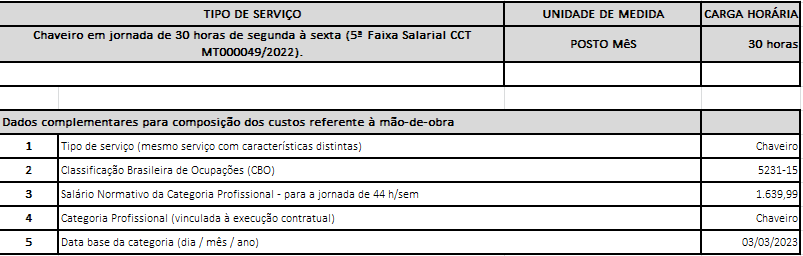 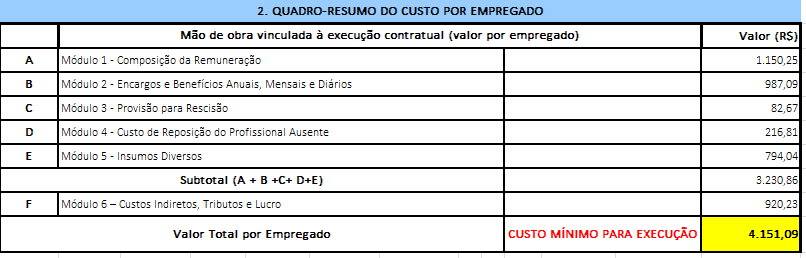 Todavia, essa opção logo foi descartada pelos altos valores envolvidos, conforme o custo mínimo estimado, demonstrado na imagem acima, sendo R$ 49.813,08 (quarenta e nove mil oitocentos e treze reais e oito centavos), para um posto de trabalho terceirizado por6um período de 12 (doze) meses sem as peças, o que ainda demandaria outra contratação somente para aquisição de peças que elevaria muito os custos.Também foi descartado o serviço de chaveiro por demanda sem o fornecimento de peças, pois, após consulta aos prestadores de serviço de chaveiro não recomendam o serviço sem o fornecimento de peças pela dificuldade da garantia da peças na relação entre o momento das instalação por fornecedores diferentes, peças e mão de obra.Dessa forma, o modelo vigente de contratação dos serviços de chaveiros por demanda com fornecimento de peça ainda permanece o mais viável.Por meio de consulta ao site https://direitoadm.com.br/enunciados-simposio- licitacoes-cjf/ se verifica que no 1º Simpósio sobre Licitações e Contratos da Justiça Federal, ocorrido em 16 e 17 de agosto de 2022, realizado pela Secretaria de Administração e pelo Centro de Estudos Judiciários do Conselho da Justiça Federal, houve aprovação de alguns Enunciados para licitações, sendo que o Enunciado 14 traz a seguinte redação:Consideram-se serviços prestados de forma contínua, para fins de aplicação do disposto nos arts. 106,109, parágrafo único do art. 98, parágrafo único do art. 97, inciso I do art. 40 e § 8º do art. 25 da Lei n. 14.133/2021, as compras para manutenção dos órgãos de Justiça Federal decorrentes de necessidades permanentes ou prolongadas, tais como:(...),XXXV – chaveiro; (...),Considerando o exposto a cima nos Enunciados recentemente divulgados pela Justiça Federal, somando a previsão legal que trata dos serviços contínuos na Nova Lei de Licitações, de acordo com Art. 6º XV da Lei 14.133/2021 - serviços e fornecimentos contínuos: serviços contratados e compras realizadas pela Administração Pública para a manutenção da atividade administrativa, decorrentes de necessidades permanentes ou prolongadas, não deixa dúvidas que os serviços da chaveiro são contínuos, mudando de vez aquela ideia vigente na Lei nº 8.666/93 de que serviços contínuos eram somente aqueles cuja ausência poderia paralisar a Administração Pública.Mesmo nesse conceito para os serviços de chaveiro já havia discussão sobre a possibilidade de ser serviço contínuo e possível de prorrogação, previstos e aceita em alguns7contratos públicos como exemplo podemos citar o Contrato 6/2023 do DETRAN/MT, que previu a prorrogação de seu contrato com base no inciso II do artigo 57 da Lei 8.666/93.A nova Lei de Licitações traz o dinamismo e a eficiência que se exigem no agir da Administração Pública. É obvio e de conhecimento geral que a Administração precisa de serviços imprescindíveis, mas também precisa de serviços que, embora não apresentem a mesma importância como ter que manter as luzes acesas, são tão importantes quanto, pois não é possível deixar uma porta aberta.Uma futura licitação para serviços de chaveiro de acordo com Art. 6º XV da Lei 14.133/2021 - serviços e fornecimentos contínuos: serviços contratados e compras realizadas pela Administração Pública para a manutenção da atividade administrativa, decorrentes de necessidades permanentes ou prolongadas, e prorrogável por até 10 anos, na forma dos artigos 106 e 107 da Lei n° 14.133, de 2021, assim, exigiria que a análise se concentrasse em vários aspectos importantes, citaremos alguns:Requisitos da solução: a licitação deve especificar claramente o escopo dos serviços de chaveiro necessários, incluindo os tipos de trabalhos que precisam ser realizados, a frequência requerida e o tempo de resposta exigido em caso de emergências.Qualificações técnicas: os licitantes devem fornecer informações detalhadas sobre suas habilidades e experiências na realização de serviços de chaveiro. Isso pode incluir os tipos de serviços que já realizaram, suas credenciais e certificações, bem como as ferramentas e equipamentos que têm à disposição para executar as tarefas necessárias.Preço: a análise deve incluir uma avaliação detalhada das propostas de preço de cada licitante, levando em consideração os custos relacionados ao trabalho, como mão de obra, equipamentos e materiais. É importante lembrar que o preço mais baixo nem sempre significa a melhor escolha, pois a qualidade e a confiabilidade do serviço prestado também devem ser levadas em consideração.Capacidade de resposta: os licitantes devem demonstrar sua capacidade de responder rapidamente a chamados de emergência e garantir que os serviços de chaveiro sejam concluídos em tempo hábil e de maneira eficiente.Reputação: a análise deve incluir uma avaliação das credenciais do licitante, incluindo sua reputação no mercado, histórico de casos de sucesso e satisfação do cliente.8Ao considerar esses e outros fatores importantes, licitar serviços de chaveiro por demanda como serviços de natureza continua para a manutenção da atividade administrativa, decorrentes de necessidades permanentes ou prolongada, prorrogáveis nos termos dos artigos 106 e 107 da Lei n° 14.133, de 2021, pode ajudar a garantir que a empresa vencedora seja capaz de fornecer serviços de alta qualidade e eficientes, garantindo a segurança e a tranquilidade do contratante.Modelo vigente/histórico da aquisiçãoO modelo vigente nas dependências do Fórum é o serviço de chaveiro por demanda com o fornecimento de peças. Na ultima contratação a fiscalização encontrou como dificuldade acompanhar todos os serviço de instalação, e assim aferir a qualidade das peças, devido ao perfil do contratado, uma vez que o mesmo em alguns momentos prestava os serviços em horários diferentes do expediente normal da infraestrutura e já trazia as peças fora de sua embalagem original.Ficando assim, a orientação para o próximo Termo de Referência em exigir o cumprimento do horário definido pelo fiscal e trazer as peças em suas embalagens originais para todas as ocasiões.Quantitativo NecessárioA equipe de manutenção realizou vistoria pormenorizada para identificar de forma mais apurada possível as quantidades necessárias para uma nova aquisição, além de considerar o quantitativo utilizado em contratos anteriores, conforme demonstrado abaixo:Entre os contratos anteriores encerrados, temos o Contrato 20/2020 que foi lavrado no valor de R$ 60.884,90 (sessenta mil oitocentos e oitenta e quatro reais e noventa centavos) e ainda, o ultimo contrato encerrado no dia 16/02/2023, o Contrato 14/2021 foi assinado entre as partes com um valor inicial de R$ 54.989,65 (cinquenta e quatro mil novecentos e oitenta e nove reais e sessenta e cinco centavos), ainda, posteriormente o mesmo foi aditivado no valor de R$ 13.747,41 (treze mil setecentos e quarenta e sete mil e quarenta e um centavos).9A seguir apresentaremos tabela com resumo de valores gastos EM UM PERÍODO DE 03 ANOS, de março de 2020 a março de 2023:Após apuração da média de gastos com serviços de chaveiro nos últimos 03 anos no valor de R$ 43.207,32 (quarenta e três mil duzentos e sete reais e trinta e dois centavos), foi necessário realizar o levantamento local das necessidades dos serviço de chaveiros, sendo ainda, enviado formulário para que os Juizados da capital atendidos pelo último contrato 14/2021, também indicassem suas necessidades imediatas, somando-se a isso estabeleceu-se com a previsão do Fórum de Cuiabá o quantitativo necessário conforme relação abaixo: RELAÇÃO COM PREVISÃO LOCAL DAS PORTAS PARA MANUTENÇÃO EM 2023:13ª CRMINAL: 08 FECHADURAS PADO (defeito mola interna da maçaneta).01ª CRIMINAL: 10 FECHADURAS PADO (defeito mola interna da maçaneta), 01 MOLA AÉREA (sem foça para fechar, quebra de mola interna).12ª CRIMINAL: 08 FECHADORAS PADO (defeito mola interna da maçaneta), 03 FECHADURAS SOPRANO (defeito mola interna da maçaneta).14ª CRIMINAL: 09 FECHADURAS PADO (defeito mola interna da maçaneta).03ª CRIMINAL: 04 FECHADURAS PADO, 02 FECHADURAS SOPRANO (defeitomola interna da maçaneta).04ª CRIMINAL: 08 FECHADURAS PADO (defeito mola interna da maçaneta), 01 MOLA DE PISO PARA PORTA DE VIDRO (quebro a regulagem da mola, sem pressão para segurar).06ª CRIMINIAL: 10 FECHADURAS PADO, (defeito mola interna da maçaneta).05ª CRIMINAL: 09 FECHADURAS PADO, (defeito mola interna da maçaneta).1009ª CRIMINAL: 10 FECHARURAS PADO, (defeito mola interna da maçaneta).08ª CRIMINAL: 10 FECHADURAS PADO, (defeito mola interna da maçaneta).10ª CRIMINAL: 11 FECHADURAS PADO, (defeito mola interna da maçaneta).02ª VARA ESPECIALIZADA DE VIOLÊNCIA DOMÉSTICA E FAMILIA CONTRAMULHER: 02 FECHADURAS PADO, (defeito mola interna da maçaneta).01ª VARA ESPECIALIZADA DE VIOLÊNCIA DOMÉSTICA E FAMILIA CONTRAMULHER: 03 FECHADURAS PADO (defeito mola interna da maçaneta), 01 FECHADURA DA PORTA DE VIDRO 3F, (problema regulagem).02ª CRIMINAL: 15 FECHADURAS PADO (defeito mola interna da maçaneta), 03 FECHADURAS SOPRANO (defeito mola interna da maçaneta), 01 MOLA DE PISO (quebro a regulagem da mola, sem pressão para segurar).SALA E.A.P: 01 FECHADURA DA PORTA DE VIDRO (problema regulagem), 01FECHADURA SOPRANO (defeito mola interna da maçaneta), 01 MOLA AÉREA (sem foça para fechar, quebra de mola interna).02ª VARA ESPECIALIZADA EM DEREITO BÁNCARIO: 14 FECHADURA PADO(defeito mola interna da maçaneta), 01 FECHADURA DA PORTA DE VIDRO (problema regulagem).10ª VARA CÍVIL: 01 FECHADURA PADO (defeito mola interna da maçaneta).01ª VARA CÍVIL: 05 FECHADURAS PADO (defeito mola interna da maçaneta).VARA ESPECIALIZADA EM ACÕES COLETIVAS: 08 FECHADURAS PADO(defeito mola interna da maçaneta).03ª CÍVIL: 02 FECHADURAS PADO (defeito mola interna da maçaneta), 01 FECHADURA SOPRANO (defeito mola interna da maçaneta).04ª VARA ESP. EM DIREITO BANCÁRIO: 11 FECHADURAS PADO (defeito molainterna da maçaneta).04ª VARA CÍVIL: 09 FECHADURAS PADO, (defeito mola interna da maçaneta).05ª VARA JUIZADO ESPECIAL CÍVIL DE CUIABÁ: 09 FECHADURAS PADO,(defeito mola interna da maçaneta). 01 FECHADURA DA PORTA DE VIDRO, (problema regulagem).1101ª VARA ESP. EM DIREITO BANCÁRIO: 14 FECHADURAS PADO, (defeito molainterna da maçaneta). 01 FECHADURA DA PORTA DE VIDRO, (problema regulagem).05ª VARA CÍVIL: 08 FECHADURAS PADO, (defeito mola interna da maçaneta).06ª VARA CÍVIL: 14 FECHADURAS PADO, (defeito mola interna da maçaneta). 01 FECHADURA DA PORTA DE VIDRO, (problema regulagem).07ª VARA CÍVIL: 15 FECHADURAS PADO, (defeito mola interna da maçaneta).05ª VARA DE FAMILIA: 09 FECHADURAS PADO, (defeito mola interna da maçaneta).03ª E 04ª VARA DA FAZENDA: 11 FECHADURAS PADO, (defeito mola interna da maçaneta).05ª FAZENDA: 09 FECHADURAS PADO, (defeito mola interna da maçaneta).02ª FAZENDA: 09 FECHADURAS PADO, (defeito mola interna da maçaneta).ASSESORIA MILITAR: 02 FECHADURAS PADO, (defeito mola interna da maçaneta).INFRAESTRUTURA: 06 FECHADURAS PADO, (defeito mola interna da maçaneta).03ª VARA DE FAMILIA: 06 FECHADURAS PADO, (defeito mola interna da maçaneta).01ª VARA DE FAMILIA: 06 FECHADURAS PADO, (defeito mola interna da maçaneta).EXECUÇÃO FISCAL: 09 FECHADURAS PADO, (defeito mola interna da maçaneta).01ª VARA CÍVIL: 05 FECHADURAS PADO, (defeito mola interna da maçaneta). 01 MOLA AÉREA, (sem foça para fechar, quebra de mola interna).SECRETARIA UNIFICADA: 06 FECHADURAS PADO, (defeito mola interna da maçaneta).02ª VARA FAMILIA: 08 FECHADURAS PADO, (defeito mola interna da maçaneta).04ª VARA FAMILIA: 12 FECHADURAS PADO, (defeito mola interna da maçaneta).ESTACIONAMENTO: PORTA DE VIDRO 06 PORTAS (MIOLO DA FECHADURA DA PORTA).RESTRITO: 04 FECHADURAS PADO.Total de fechaduras que vão precisar de manutenção: 273, mais 05 fechaduras de porta de vidro, 03 MOLAS AÉREA, 02 MOLA PISO.As troca ou regulagem nas fechaduras deverá ocorrer por etapas por meio de cronograma de execução.12A maioria das fechaduras são da marca PADO, todavia se verifica outras marcas também possuem qualidade necessária como AROUCA, SOPRANO, ALIANÇA, STAM, PAPAIZ e 3F.IMAGENS DE ALGUNS PONTOS QUE PRECISAM DE MANUTENÇÃO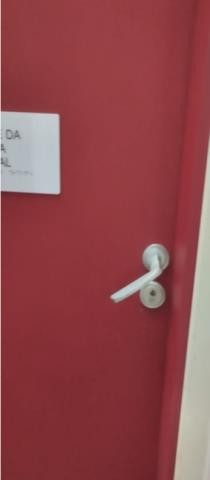 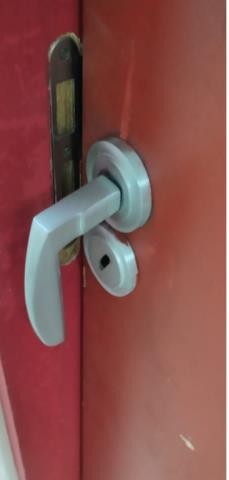 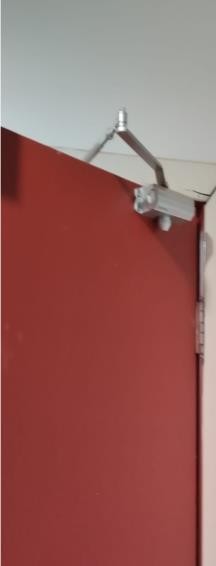 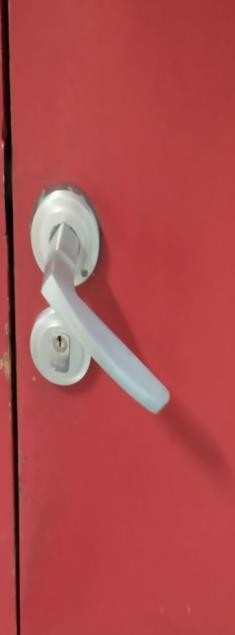 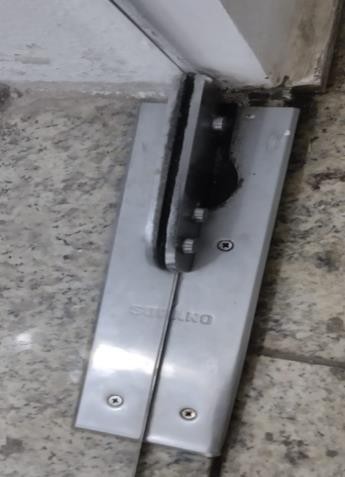 Adequação do ambienteO ambiente do Fórum de Cuiabá-MT, já é adequado para as atividades sem necessidade de adequações suplementares.Custo e benefício das opções disponíveisPara entender o custo-benefício de optar por uma licitação para o serviço de chaveiro com fornecimento de todo o material por demanda versus uma licitação para o posto de trabalho de serviço de chaveiro, é necessário analisar alguns aspectos.No caso da licitação para o serviço de chaveiro com fornecimento de todo o material por demanda, a empresa contratada será responsável por disponibilizar todo o material necessário para a realização das atividades de chaveiro, como cópias de chaves, fechaduras, cadeados, entre outros. Isso pode gerar um custo mais elevado para o contratante, já que todos esses itens devem ser fornecidos pela empresa contratada, que pode incluir um valor adicional nos serviços para cobrir essa despesa.13Já na licitação para o posto de trabalho de serviço de chaveiro, o contratante pode optar por fornecer todo  o material necessário - desde que esteja incluído no edital da licitação. Nesse caso, a empresa contratada será apenas responsável pela mão de obra para a realização dos serviços. Isso pode resultar em uma economia significativa para o contratante, que pode negociar preços mais baixos com a empresa contratada, pois esta não precisará arcar com o custo do material.Por outro lado, em contratos de serviço de chaveiro com fornecimento de todo material por demanda, a empresa contratada assume a responsabilidade de garantir que todo o material esteja disponível para a realização dos serviços, mesmo que haja uma grande demanda - o que pode acontecer em casos de emergência, por exemplo. Além disso, a empresa contratada será responsável por cuidar do armazenamento e da distribuição do material, o que pode ser vantajoso para o contratante, uma vez que estes procedimentos já estarão inclusos no contrato firmado.Dessa forma, a decisão entre optar por uma licitação para o serviço de chaveiro com fornecimento de todo o material por demanda e uma licitação para o posto de trabalho de serviço de chaveiro dependerá das necessidades do contratante e das condições apresentadas pelas empresas concorrentes, que devem ser analisadas com cuidado antes da tomada de decisão.Em geral, a licitação com fornecimento de todo o material por demanda pode ser mais conveniente para  aqueles que não possuem recursos e condições de armazenar e disponibilizar todo o material necessário ou possuem uma demanda emergencial muito alta, enquanto a licitação para o posto de trabalho de serviço de chaveiro pode ser mais econômica e adequada para empresas que desejam manter o controle sobre o fornecimento de materiais e simplificar seus processos de compras.De acordo com as informações desenvolvidas no item 3, o comparativo do custo benefício entre as opções encontradas demonstrou valores para o serviço de chaveiro entre R$ 49.813,08 (quarenta e nove mil oitocentos e treze reais e oito centavos) para o posto de trabalho sem o fornecimento de peças, para período de 12 (doze) meses, com isso o valor seria R$ 149.439,24 (cento e quarenta e nove mil quatrocentos e trinta e nove reais e vinte e14quatro centavos), para um período de 03 (três) anos, o que poderia onerar de forma elevada a contratação, sendo que ainda seria necessário adquirir os materiais.Todavia, para a contratação dos serviços de chaveiro por demanda com fornecimento de peças se encontrou valores com os quantitativos para um período de 03 (três) anos no valor de R$ 167.151,08 (cento e sessenta e sete mil cento e cinquenta e um reais e oito centavos), conforme pesquisa de preços público e com empresas privadas, apresentado no Anexo I do estudo.Estimativa de CustosPara composição dos custos foram solicitados orçamentos de 03 (três) empresas do ramo da pretendida contratação, entre as empresa que responderam a solicitação, foram utilizadas os 02 (dois) preços mais baratos e também foram utilizados os preços públicos do contrato 14/2021 firmado pelo Tribunal de Justiça para a Comarca de Cuiabá, e a realizado composição de preços do Radar TCE/MT. A planilha com a composição dos preços consta no Anexo I dessa estudo.INDICAÇÃO DA SOLUÇÃO MAIS ADEQUADAConsiderando as pesquisas, é possível identificar a opção de serviços de chaveiro por demanda com fornecimento de todo material é mais eficiente para essa contratação. Sendo a solução que melhor atende as necessidades do Fórum de Cuiabá do Poder Judiciário do Estado de Mato Grosso.QUANTIFICAÇÃO DOS SERVIÇOSO quantitativo para serviços de chaveiro por demanda com fornecimento de peças, necessários para o Fórum de Cuiabá, foi aferido com base no levantamento realizado nas áreas e experiência dos colaboradores da empresa de manutenção e com as demandas mais urgentes, conforme item 3.2. e Anexo I do presente estudo. O dispêndio deverá ocorrer mensalmente com a troca gradual de peças.15INDICADORES DE DESEMPENHO DA AQUISIÇÃOAvaliação da qualidade dos serviços: A avaliação dos serviços deverá ser realizada por meio da verificação da prestação dos serviços, conforme descrito no Termo de Referência e no Contrato.Aferição do Fiscal: A aferição da quantidade e da qualidade será realizada pelo Fiscal, que ratificará ou solicitará a elaboração de novo relatório. Apresentada a nota fiscal juntamente com toda a documentação que a deve acompanhar, deverá o fiscal atestar a regular realização dos serviços ali especificados. Serão observados os prazos contidos no Termo de Referência parte integrante do Contrato.Identificação de Irregularidades: Havendo necessidade de complementação dos documentos, de retificação da nota fiscal ou de regularização de algum dos documentos que a devem acompanhar, o fiscal notificará a Contratada para que o faça no período de até 5 (cinco) dias úteis;RISCOS DA AQUISIÇÃOForam mapeados os riscos (na contratação) referentes à disponibilidade orçamentária, do equilíbrio econômico financeiro, da prestação insuficiente dos serviços, atraso na contratação, conforme quadro abaixo:1617INDICAÇÃO DAS RESTRIÇÕES INTERNAS E DAS PROVIDÊNCIAS A SEREM ADOTADAS PREVIAMENTE À CELEBRAÇÃO DO CONTRATOA pretendida contratação para os serviços objeto deste estudo preliminar ocorrerá no Fórum e Juizados da Comarca de Cuiabá do Estado de Mato Grosso, por meio da Gestão de18Infraestrutura. Deverá seguir orientação para o próximo Termo de Referência em exigir o cumprimento do horário definido pelo fiscal e trazer as peças em suas embalagens originais para todas as ocasiões.VIGÊNCIA DA AQUISIÇÃOA presente contratação deverá ter o prazo de até 12 (doze) meses.FUNDAMENTAÇÃO LEGALConstituição Federal de 1988;Resolução nº 400/2021 do Conselho Nacional de Justiça – CNJ;Instrução Normativa SCL nº 08/2021 – Departamento Administrativo/TJMT.Lei n. 14.133/2021 - Lei de Licitações e Contratos Administrativos.DECRETO Nº 11.246, DE 27 DE OUTUBRO DE 2022.EQUIPE DE PLANEJAMENTO DA AQUISIÇÃO:CICLO DE VIDA DOS MATERIAIS:12.1. o ciclo de vida dos materiais utilizados nos serviços de chaveiro pode variar dependendo do tipo de material e do uso a que são submetidos. Entretanto, costumeiramente, algumas etapas são de fácil identificação, assim, pode-se apresentar as seguintes etapas:a). Extração/manufatura: no caso das chaves, fechaduras e miolos de fechaduras, os materiais geralmente são extraídos de metais como ferro, aço, latão, entre outros. Já as molas aéreas e dobradiças são fabricadas a partir de aço, alumínio ou outras ligas metálicas. b). Produção: após a extração/manufatura, os materiais são processados em fábricas para se tornarem produtos finalizados. Nessa etapa, as chaves, fechaduras e miolos de fechaduras passam por processos como usinagem, moldagem, tratamento térmico e revestimento para19garantir sua qualidade e resistência. Já as molas aéreas e dobradiças são moldadas e tratadas termicamente para garantir sua durabilidade.Distribuição: depois de produzidos, os materiais são distribuídos para lojas e serviços de chaveiro, onde são vendidos e/ou instalados nos locais onde necessitam.Uso: quando em uso, esses materiais podem ter uma vida útil variável dependendo do seu uso e manutenção. Chaves, por exemplo, podem ser utilizadas por anos, as fechaduras podem durar décadas, as molas aéreas poucos anos e as dobradiças tem uma durabilidade média.Descarte/reciclagem: no fim da vida útil, os materiais podem ser descartados ou reciclados. No caso de metais, eles podem ser reciclados e transformados em novos produtos, contribuindo para a economia circular. Por isso, é importante fazer o descarte correto dos materiais, apondo em locais destinados a reciclagem.CONCLUSÃO DOS GESTORESConsiderando a necessidade deste serviço que se pretende contratar, a solução que melhor atende às necessidades do Fórum de Cuiabá é a contratação de pessoa jurídica especializada na prestação serviços de chaveiro por demanda com fornecimento de peças.Após apuração da média de gastos nos últimos 03 anos, se verificou um gasto médio por ano de R$ 43.207,32 (quarenta e três mil duzentos e sete reais e trinta e dois centavos), ainda, considerando essa média e somando ao levantamento local das necessidades dos serviço de chaveiros, sendo ainda enviado formulário para que os Juizados atendidos indicassem suas necessidades imediatas, é possível sugerir a contratação com quantidade estabelecida, apesar do aumento quantitativo e dos valores cobrados pelas empresas, não sendo necessário registro de preços.A contratada ao realizar os serviços, deve se comprometer a disponibilizar profissional para realizar o serviço em Cuiabá/MT, nos horários acordados com a fiscalização, sendo a contratação por demanda com fornecimento de peças a mais indicada pelo valor de R$ 166.116,58 (cento e sessenta e seis mil cento e dezesseis reais e cinquenta e oito centavos), por um período de 36 (trinta e seis) meses.20Fica a orientação para o próximo Termo de Referência em exigir o cumprimento do horário definido pelo fiscal e trazer as peças em suas embalagens originais para todas as ocasiões, da mesma forma, após a verificação da fiscalização fazer o descarte correto dos materiais, apondo em locais destinados a reciclagem.Ainda, de acordo com o menor valor encontrado em pesquisa de preços foi escolhido a melhor forma de contratação, que poderá ocorrer por meio de licitação pregão eletrônico para celebração de contrato por um período de 36 (trinta e seis) meses.Conforme citado no decorrer do estudo, a nova Lei de Licitações traz o dinamismo e a eficiência que se exigem no agir da Administração Pública. Assim, contribuiria positivamente uma licitação propondo os serviços de chaveiro de acordo com Art. 6º XV da Lei 14.133/2021 - serviços e fornecimentos contínuos: serviços contratados e compras realizadas pela Administração Pública para a manutenção da atividade administrativa, decorrentes de necessidades permanentes ou prolongadas, e prorrogável por até 10 anos, na forma dos artigos 106 e 107 da Lei n° 14.133, de 2021,Por fim, de acordo com todos os fatores importantes citados no decorrer deste Estudo Técnico Preliminar, a licitação de serviços de chaveiro por demanda com fornecimento do material pode ajudar a garantir serviços de alta qualidade e eficientes, garantindo a segurança e a tranquilidade da Comarca de Cuiabá-MT.Cuiabá, 29 de março de 2023.(Assinado digitalmente)Fabio Cezar de MattosGestor Administrativo II(Assinado digitalmente)Cecília Akerley Mansur BumlaiGestora de Infraestrutura21Fórum da Comarca de Cuiabá-MT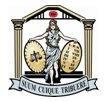 Gestão de InfraestruturaTelefone: (65)3648-6277/6013E-mail: cba.infraestrutura@tjmt.jus.brANEXO ITABELA PESQUISA DE PREÇOS SERVIÇOS DE CHAVEIRO COM MATERIALOs valores foram distribuídos em ordem crescente para se encontrar a Mediana que é a média entre os valores centrais.* De acordo com Art. 23 § 1º alínea I e IV da LEI Nº 14.133, DE 1º DE ABRIL DE 2021.DETALHAMENTO SERVIÇOS E PEÇASItem	Descrição		CÓD. APLICServiço de cópia de chave yale, comUnid	QtdPREÇO PÚBLICO I - CTR 14/2021 - TJMT PREÇOUNIT. CTR 14/21TJMT Item 33PREÇO PÚBLICO II(Composição Radar TCE)PREÇO UNIT.ARP 78/2022PREÇO PRIVADO IDomingos SávioPREÇO UNIT.DomingosPREÇO PRIVADO II BUTIQUE DAS CHAVESPREÇO UNIT.Butique das chavesMEDIANAVALOR TOTAL (QTD X MEDIANA)materialServiço de cópia de cópia de chavegorja, com material.Serviço de cópia de cópia de chavestetra, com material.Serviço de instalação de fechaduraexterna grande (55 a 70) mm emporta, com material.Serviço de instalação de trava tetraem portas, com o material.Serviço de abertura de fechadurasimples em porta.370764-4370769-5370768-7224518-3undundundund250503035–R$ 13,86 ARP 78/2022 DEFENS./ MTItem 1 - R$ 14,00CTR 14/21 TJMT Item 35–R$ 23,59CTR 14/21 TJMT Item 38–R$ 125,54CTR 14/21 TJMT Item 40–R$ 147,30 CTR 14/21 TJMT Item 41–R$ 38,59DEFENSORIA MTItem 3 - R$ 15,71CTR 14/21 TJMT -Item 34 – R$ 14,87ARP 78/2022DEFENSORIA MTItem 2 -R$ 38,84ARP 78/2022 DEFENSORIA MTItem 11 –R$ 245,00 ARP 78/2022DEFENSORIA MTItem 7 - R$ 220,00ARP 78/2022DEFENSORIA MTItem 37 - R$ 52,70soares Item 1R$ 20,00Butique das chaves Item 2R$ 38,50Butique das chaves Item 3R$ 58,50Domingos soares Item 6R$ 450,00Domingos soares Item 7R$ 250,00Domingos soares Item 8R$ 100,00Item 1R$ 22,50Domingos soares Item 2R$ 40,00Domingos Soares Item 3 -R$ 60,00Butique das chaves Item 6R$ 565,50Butique das chaves Item 7R$ 365,50Butique das chaves Item 8R$ 125,50R$ 17,86R$ 26,69R$ 48,67R$ 347,50R$ 235,00R$ 76,35R$ 4.463,75R$ 1.334,25R$ R$ 1.460,10R$ 52.125,00R$ 4.700,00R$ 2.672,2522Fórum da Comarca de Cuiabá-MTGestão de InfraestruturaTelefone: (65)3648-6277/6013E-mail: cba.infraestrutura@tjmt.jus.brServiço de abertura de gaveta de mesa, arquivo e armário.Serviço de confecção de chaves semmodelo para fechaduras de portassimples, com material.Serviço de confecção de chaves pelo segredo de gaveta, armário e mesa.Conserto de fechadura de diversosmodelos para porta, armário egavetas de mesa.Serviço de troca de segredo defechadura (miolo) de portas de vidroBlindex, com material.Serviço de instalação de mola aéreanova para porta de vidro tipoBlindex, com material.Serviços de instalação de suporte demola aérea de porta de vidro Blindex, com material.Serviço de instalação de mola de solopara porta vidro tipo Blindex, commaterial.Abertura de porta com trava tetra.Serviço de instalação de fechaduraexterna perfil estreito, porta de ferro e alumínio, com material.Serviço de instalação de puxadorpara porta de vidro Blindex, commaterial.332890-2215566-4392791-1215581-8315882-900086130008640297886-5224521-3353657-2296908-4und	25und	45und	15und	30und	45und	20und	20und	20und	15und	15und	25CTR 14/21TJMT - Item 42 –R$ 41,78 CTR 14/21TJMT - Item 43 –R$ 56,83 CTR 14/21TJMT - Item46R$ 46,50 CTR 6/2023 DETRAN-MTItem 5 -R$44,00CTR 14/21TJMT - Item 48 –R$ 47,06 CTR 14/21TJMT Item 50–R$ 279,90 CTR 14/21 TJMT Item 51–R$ 150,00 CTR 6/2023 DETRAN-MTItem 12- R$1.177,90CTR 14/21 TJMT Item 54–R$ 60,75 CTR 14/21TJMT Item 56–R$ 209,90 CTR 14/21 TJMT Item 57–R$ 101,00CTR 6/2023DETRAN-MTItem 16 - R$ 45,70ARP 79/2022DEFENSORIA MTItem 4 - R$ 63,13ARP 79/2022 DEFENSORIA MTItem 5 - R$ 59,00CTR 14/21 TJMT -Item 47 – R$ 46,35ARP 78/2022DEFENSORIA MTItem 16 -R$55,00ARP 78/2022DEFENSORIA MTItem 25 R$290,00ARP 78/2022DEFENSORIA MTItem 29 -R$156,67CTR 14/21 TJMT -Item 52 – R$ 1.430,66CTR 6/2023 DETRAN-MTItem 7 - R$ 86,20ARP 78/2022DEFENSORIA MTItem 12 -R$220,00ARP 78/2022DEFENSORIA MTItem 32 -R$120,00Butique das chaves Item 9R$ 75,50Domingos soares Item 10R$ 100,00Butique das chaves Item 09R$ 75,50Domingos soares Item 13R$ 60,00Butique das chaves Item 14R$ 135,00Butique das chaves Item 16R$ 405,50Domingos soares Item 17R$ 200,00Domingos soares Item 18R$ 1.800,00Domingos soares Item 20R$ 120,00Domingos soares Item 21R$ 280,00Butique das chaves Item 22R$ 140,50Domingos Soares Item 9R$ 80,00Butique das chaves Item 10R$ 135,00Domingos Soares Item 11R$ 80,00Butique das chaves Item 13R$ 110,00Domingos Soares Item 14R$ 150,00Domingos Soares Item 16R$ 450,00Butique das chaves Item 17R$ 285,00Butique das chaves Item 18R$ 2.750,00Butique das chaves Item 20R$ 160,50Butique das chaves Item 21R$ 365,00Domingos soares Item 22R$ 250,00R$ 60,60R$ 81,57R$ 67,25R$ 53,18R$ 95,00R$ 347,75R$ 178,34R$ 1.615,33R$ 103,10R$ 250,00R$ 130,25R$ 1.515,00R$ 3.670,43R$ 1.008,75R$ 1.595,25R$ 4.275,00R$ 6.955,00R$ 3.566,70R$ 32.306,60R$ 1.546,50R$ 3.750,00R$ 3.256,2523Fórum da Comarca de Cuiabá-MTGestão de InfraestruturaTelefone: (65)3648-6277/6013E-mail: cba.infraestrutura@tjmt.jus.br24VALORES EMPENHADOS ENTRE MARÇO DE 2020 A MARÇO DE 2023VALORES EMPENHADOS ENTRE MARÇO DE 2020 A MARÇO DE 2023VALORES EMPENHADOS ENTRE MARÇO DE 2020 A MARÇO DE 2023CONTRATOVALOREXECUÇÃO20/2020R$ 60.884,90100%14/2021R$ 54.989,65100%Aditivo Contrato 14/2021R$ 13.747,41100%TOTAL EM 03 ANOSR$ 129.621,96100%MÉDIA DE GASTOS EM 3 ANOSR$ 43.207,32100%I M P A CT O33699I M P A CT O22466I M P A CT O11233I M P A CT OPROBABILIDADEPROBABILIDADEPROBABILIDADEPROBABILIDADEPROBABILIDADEAceitável – ExploraroportunidadesAceitável – ExploraroportunidadesAceitável com Risco/mantercontrolesAceitável com Risco/mantercontrolesAceitável com Risco/mantercontrolesRisco inaceitável –resposta imediataRisco inaceitável –resposta imediataRisco absolutamente inaceitávelresposta imediataRisco 01 – Não haver disponibilidade orçamentáriaRisco 01 – Não haver disponibilidade orçamentáriaRisco 01 – Não haver disponibilidade orçamentáriaProbabilidade:( x1) Baixa	( ) Média	( ) Alta( x1) Baixa	( ) Média	( ) AltaImpacto:(   ) Baixo	( ) Médio	( x3) Alto(   ) Baixo	( ) Médio	( x3) AltoDanoDanoDanoA não contratação impossibilitará a manutenção e a maximização da eficiência nosresultados dos atendimentos realizados nos atendimentos da infraestrutura.A não contratação impossibilitará a manutenção e a maximização da eficiência nosresultados dos atendimentos realizados nos atendimentos da infraestrutura.A não contratação impossibilitará a manutenção e a maximização da eficiência nosresultados dos atendimentos realizados nos atendimentos da infraestrutura.Ação PreventivaAção PreventivaResponsávelBuscar base no Planejamento Estratégico da Instituição.Buscar base no Planejamento Estratégico da Instituição.Equipe de Planejamento da ContrataçãoAção de ContingênciaAção de ContingênciaResponsávelBuscar remanejamento de valores previstosno orçamento anual.Equipe de Planejamento da ContrataçãoRisco 02 – Do equilíbrio econômico-financeiro inicial do contrato,Risco 02 – Do equilíbrio econômico-financeiro inicial do contrato,Risco 02 – Do equilíbrio econômico-financeiro inicial do contrato,Probabilidade:( x1) Baixa	( ) Média	( ) Alta( x1) Baixa	( ) Média	( ) AltaImpacto:(   ) Baixo	( ) Médio	( x4) Alto(   ) Baixo	( ) Médio	( x4) AltoDanoDanoDanoOcorrência	desiquilíbrio	em	termos	de	ônus	financeiro	decorrente	de	eventossupervenientes à contratação, prejudicará os atendimentos da contratação.Ocorrência	desiquilíbrio	em	termos	de	ônus	financeiro	decorrente	de	eventossupervenientes à contratação, prejudicará os atendimentos da contratação.Ocorrência	desiquilíbrio	em	termos	de	ônus	financeiro	decorrente	de	eventossupervenientes à contratação, prejudicará os atendimentos da contratação.Ação PreventivaAção PreventivaResponsávelListagem de possíveis eventos supervenientes à assinatura do contrato que possam causar impacto em seu equilíbrio econômico-financeiro, Ex: Elevação descontrolada da cotação do dólar, falta dematéria prima na fabricação, Pandemia com bloquei comercialização internacional, etc.Listagem de possíveis eventos supervenientes à assinatura do contrato que possam causar impacto em seu equilíbrio econômico-financeiro, Ex: Elevação descontrolada da cotação do dólar, falta dematéria prima na fabricação, Pandemia com bloquei comercialização internacional, etc.Equipe de Planejamento da Contratação;Ação de ContingênciaAção de ContingênciaResponsávelAdministração se responsabilizará por 50% da majoração. Necessidade de prolação de termo aditivo por ocasião de ocorrência de impacto no equilíbrio econômico-financeiro;Administração se responsabilizará por 50% da majoração. Necessidade de prolação de termo aditivo por ocasião de ocorrência de impacto no equilíbrio econômico-financeiro;Equipe de Planejamento e Setores envolvidos (Assessoria Técnico-Jurídica de Licitação, Divisão de Compras e Presidência)Risco 03 – Atraso na conclusão da contrataçãoRisco 03 – Atraso na conclusão da contrataçãoRisco 03 – Atraso na conclusão da contrataçãoProbabilidade:( x1) Baixa	( ) Média	( ) Alta( x1) Baixa	( ) Média	( ) AltaImpacto:(   ) Baixo	( ) Médio	( x4) Alto(   ) Baixo	( ) Médio	( x4) AltoDanoDanoDanoNão atendimento da contratação no prazo necessário, prejudicará a inovação, a agilidade ea melhoria da eficiência nos atendimentos.Não atendimento da contratação no prazo necessário, prejudicará a inovação, a agilidade ea melhoria da eficiência nos atendimentos.Não atendimento da contratação no prazo necessário, prejudicará a inovação, a agilidade ea melhoria da eficiência nos atendimentos.Ação PreventivaAção PreventivaResponsávelNomeação de maior número de servidorespara apoiar a Equipe de Planejamento e Área Técnica.Nomeação de maior número de servidorespara apoiar a Equipe de Planejamento e Área Técnica.Equipe de Planejamento da ContrataçãoAção de ContingênciaAção de ContingênciaResponsávelAtuar diligentemente junto ao fornecedor para obtenção de toda documentação necessária.Atuar diligentemente junto ao fornecedor para obtenção de toda documentação necessária.Equipe de Planejamento e Setores envolvidos (Assessoria Técnico-Jurídica deLicitação, Divisão de Compras e Presidência)Risco 04 – Prestação insuficiente dos serviçosRisco 04 – Prestação insuficiente dos serviçosRisco 04 – Prestação insuficiente dos serviçosRisco 04 – Prestação insuficiente dos serviçosProbabilidade:( x1) Baixa( ) Média( ) AltaImpacto:( ) Baixo( ) Médio( x9 ) AltoDanoDanoDanoDanoServiços sendo prestados de forma insuficiente não atenderá às necessidades do Fórum da Comarca de Cuiabá-MT, podendo prejudicar a estrutura Patrimonial, bem como ocasionarmorosidade nos atendimentos.Serviços sendo prestados de forma insuficiente não atenderá às necessidades do Fórum da Comarca de Cuiabá-MT, podendo prejudicar a estrutura Patrimonial, bem como ocasionarmorosidade nos atendimentos.Ação PreventivaResponsávelRevisão de cada cláusula de obrigações da contratada e forma de prestação do serviço.Sugestão de penalidade pelo fiscal da contratação.Equipe de FiscalizaçãoAção de ContingênciaResponsávelEstudar o grau de insuficiência e refletir sobre a vantajosidade na rescisão contratual e abertura de novo processo.Equipe de FiscalizaçãoRisco 05 – Atraso no Início dos ServiçosRisco 05 – Atraso no Início dos ServiçosRisco 05 – Atraso no Início dos ServiçosProbabilidade:( ) Baixa	( x 2) Média	( ) Alta( ) Baixa	( x 2) Média	( ) AltaImpacto:(   ) Baixo	( x4) Médio	( ) Alto(   ) Baixo	( x4) Médio	( ) AltoDanoDanoDanoAtraso no início dos serviços prejudicará a manutenção predial dos serviços de chaveiro de responsabilidade da Infraestrutura.Atraso no início dos serviços prejudicará a manutenção predial dos serviços de chaveiro de responsabilidade da Infraestrutura.Atraso no início dos serviços prejudicará a manutenção predial dos serviços de chaveiro de responsabilidade da Infraestrutura.Ação PreventivaAção PreventivaResponsávelAcompanhar diligentemente cada fase daexecução dos serviços.Acompanhar diligentemente cada fase daexecução dos serviços.FiscalAção de ContingênciaAção de ContingênciaResponsávelNotificação no primeiro atraso e orientaçãoa contratada sobre os problemas do atraso.Notificação no primeiro atraso e orientaçãoa contratada sobre os problemas do atraso.Equipe de PlanejamentoRisco 06 – Problemas após a conclusão decorrentes de mal execução.Risco 06 – Problemas após a conclusão decorrentes de mal execução.Risco 06 – Problemas após a conclusão decorrentes de mal execução.Probabilidade:(   ) Baixa	( x2 ) Média	( ) Alta(   ) Baixa	( x2 ) Média	( ) AltaImpacto:(   ) Baixo	( ) Médio	( x9) Alto(   ) Baixo	( ) Médio	( x9) AltoDanoDanoDanoPrejuízos ao Fórum de Cuiabá.Prejuízos ao Fórum de Cuiabá.Prejuízos ao Fórum de Cuiabá.Ação PreventivaAção PreventivaResponsávelFiscalização com acompanhamento diário durante a execução.Fiscalização com acompanhamento diário durante a execução.Fiscal e Gestor do contratoAção de ContingênciaAção de ContingênciaResponsávelAplicar penalidades previstas em contrato. Exigir correções com aplicação de multa.Aplicar penalidades previstas em contrato. Exigir correções com aplicação de multa.Fiscal e Presidência do PJMTNomeE-mailRamalUnidadeCecília Akerley Mansur Bumlaicecilia.bumlai @tjmt.jus.br6013Gestão InfraestruturaFabio Cezar de Mattosfabio.mattos@tjmt.jus.br6277Gestão Infraestrutura258358-5undCTR 6/2023	CTR 14/21	Butique das	Domingos soares30	DETRAN-MT	TJMT -Item 58 –    chaves Item 23		Item 23	R$ 365,60	R$ 10.968,00 Item 13 -R$		R$ 336,00	R$ 395,50	R$ 420,00320,70332886-4undCTR 14/21	ARP 78/2022	Butique das	Domingos soares25	TJMT Item 59	DEFENSORIA MT    chaves Item 24	Item 24	R$ 68,55	R$ 1.713,75–	Item 17 -R$436819-3undR$ 46,65	51,60	R$ 85,50	R$ 150,00CTR 14/21	CTR 6/2023	Butique das	Domingos soares35	TJMT Item 62	DETRAN-MT	chaves Item 26	Item 26	R$ 385,40	R$ 13.489,00–	Item 11 -R$